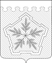 П О С Т А Н О В Л Е Н И ЕАДМИНИСТРАЦИИ ОЛЬГИНСКОГО СЕЛЬСКОГО ПОСЕЛЕНИЯАБИНСКОГО РАЙОНАот 23.03.2016.                                                                                                                  №110х. ОльгинскийОб утверждении положения о порядке сообщения лицами, замещающими должности муниципальной службы в администрации Ольгинского сельского поселения о возникновении личной заинтересованности при исполнении должностных обязанностей, которая приводит или может привести к конфликту интересовВ соответствии с Федеральным законом от 25 декабря 2008 года                       № 273-ФЗ «О противодействии коррупции» и Указом Президента Российской Федерации от 22 декабря 2015 года № 650 «О порядке сообщения лицами, замещающими отдельные государственные должности Российской Федерации, должности федеральной государственной службы, и иными лицами о возникновении личной заинтересованности при исполнении должностных обязанностей, которая приводит или может привести к конфликту интересов» администрация Ольгинского сельского поселения п о с т а н о в л я е т:1. Утвердить положение о порядке сообщения лицами, замещающими должности муниципальной службы в администрации Ольгинского сельского поселения о возникновении личной заинтересованности при исполнении должностных обязанностей, которая приводит или может привести к конфликту интересов согласно приложению (прилагается).2. Обнародовать настоящее постановление и разместить на официальном сайте органов местного самоуправления Ольгинского сельского поселения в сети Интернет.3. Постановление вступает в силу со дня его обнародования.Глава Ольгинского сельского поселения                подпись              В.Д. ХарченкоПРИЛОЖЕНИЕУТВЕРЖДЕНОпостановлением администрацииОльгинского сельского поселения от 23.03.2016г.№110Положениео порядке сообщения лицами, замещающимидолжности муниципальной службы в администрации Ольгинского сельского поселения, о возникновении личной заинтересованности при исполнении должностных обязанностей, которая приводит или может привести к конфликту интересов 1. Настоящим положением о порядке сообщения лицами, замещающимидолжности муниципальной службы в администрации Ольгинского сельского поселения, о возникновении личной заинтересованности при исполнении должностных обязанностей, которая приводит или может привести к конфликту интересов (далее – Положение)  определяется порядок сообщения лицами, замещающими должности муниципальной службы в администрации Ольгинского сельского поселения о возникновении личной заинтересованности при исполнении должностных обязанностей, которая приводит или может привести к конфликту интересов.2. Лица, замещающие должности муниципальной службы в администрации Ольгинского сельского поселения обязаны в соответствии с законодательством Российской Федерации о противодействии коррупции сообщать о возникновении личной заинтересованности при исполнении должностных обязанностей, которая приводит или может привести к конфликту интересов, а также принимать меры по предотвращению или урегулированию конфликта интересов.Сообщение оформляется в письменной форме в виде уведомления о возникновении личной заинтересованности при исполнении должностных обязанностей, которая приводит или может привести к конфликту интересов (далее - уведомление), составленное по форме согласно приложению к настоящему Положению.3. Уведомление передается главе Ольгинского сельского поселения (далее - представителю нанимателя (работодателю). К уведомлению муниципальным служащим прилагаются материалы, подтверждающие данную информацию.4. Представитель нанимателя (работодатель) передает уведомление с прилагаемыми материалами лицу ответственному за ведение кадрового делопроизводства администрации Ольгинского сельского поселения (далее – общий отдел) для предварительного рассмотрения.5. В ходе предварительного рассмотрения уведомления должностные лица общего отдела имеют право получать в установленном порядке от лиц, направивших уведомления, пояснения по изложенным в них обстоятельствам и направлять в установленном порядке запросы в федеральные органы государственной власти, органы государственной власти субъектов Российской Федерации, иные государственные органы, органы местного самоуправления и заинтересованные организации.6. По результатам предварительного рассмотрения уведомлений, поступивших в соответствии с пунктом 4 настоящего Положения в управление делами, подготавливается мотивированное заключение на каждое из них.7. Уведомления, заключения и другие материалы, полученные в ходе предварительного рассмотрения уведомлений, представляются в комиссию по соблюдению требований к служебному поведению муниципальных служащих администрации Ольгинского сельского поселения и урегулированию конфликта интересов (далее – комиссия) для рассмотрения комиссией в течение семи рабочих дней со дня поступления уведомления в общий отдел.В случае направления запросов в соответствии с пунктом 5 настоящего Положения, уведомления, заключения и другие материалы представляются в комиссию в течение 45 дней со дня поступления уведомлений в общий отдел. Указанный срок может быть продлен, но не более чем на 30 дней.8. Комиссия рассматривает уведомления и принимает по ним решения в порядке, установленном Положением о комиссии по соблюдению требований к служебному поведению муниципальных служащих администрации Ольгинского сельского поселения и урегулированию конфликта интересов. 9. Комиссия по результатам рассмотрения уведомлений принимает одно из следующих решений:а) признать, что при исполнении должностных обязанностей лицом, направившим уведомление, конфликт интересов отсутствует;б) признать, что при исполнении должностных обязанностей лицом, направившим уведомление, личная заинтересованность приводит или может привести к конфликту интересов;в) признать, что лицом, направившим уведомление, не соблюдались требования об урегулировании конфликта интересов.10. Копии протокола заседания комиссии в 7-дневный срок со дня заседания направляются представителю нанимателя (работодателю), полностью или в виде выписок из него – муниципальному служащему, а так же по решению комиссии – иным заинтересованным лицам.11. В случае принятия решения, предусмотренного подпунктом «б» пункта 9 настоящего Положения, в соответствии с законодательством Российской Федерации представитель нанимателя (работодатель) принимает меры или обеспечивает принятие мер по предотвращению или урегулированию конфликта интересов, либо рекомендует лицу, направившему уведомление, принять такие меры.12. В случае принятия решения, предусмотренного подпунктом «в» пункта 9 настоящего Положения, представитель нанимателя (работодатель) принимает к муниципальному служащему конкретную меру ответственности.Начальник общего отдела                             подпись                       В.Д. ХарченкоПРИЛОЖЕНИЕк Положению о порядке сообщениялицами, замещающими должностимуниципальной службы в администрацииОльгинского сельского поселения,о возникновении личной заинтересованностипри исполнении должностных обязанностей, которая приводит или может привести к конфликту интересов________________________________               (отметка об ознакомлении)Представителю нанимателя (работодателю)_____________________________________от _______________________________________________________________________(Ф.И.О., замещаемая должность)УВЕДОМЛЕНИЕо возникновении личной заинтересованности при исполнениидолжностных обязанностей, которая приводитили может привести к конфликту интересовСообщаю о возникновении у меня личной заинтересованности при исполнении должностных обязанностей, которая приводит или может привести к конфликту интересов (нужное подчеркнуть).Обстоятельства, являющиеся основанием возникновения личной заинтересованности: ______________________________________________________________________________________________________________________Должностные обязанности, на исполнение которых влияет или может повлиять личная заинтересованность: _______________________________________________________________________________________________________Предлагаемые  меры по предотвращению  или урегулированию конфликта интересов: ______________________________________________________________________________________________________________________________Намереваюсь (не намереваюсь) лично присутствовать на заседании комиссии по соблюдению требований к служебному поведению муниципальных служащих администрации _______________ и урегулированию конфликта интересов при рассмотрении настоящего уведомления (нужное подчеркнуть).	Приложение:«__» ___________ 20__ г.    _____________________             _________________                                                                (подпись лица,                                        (расшифровка подписи)                                                       направляющего уведомление)Начальник общего отдела                                                                       Е.А. Сущенко